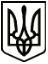 МЕНСЬКА МІСЬКА РАДАРОЗПОРЯДЖЕННЯ 01 липня 2022 року 	м.Мена	№ 210Про затвердження персонального складу комісії з питань техногенно-екологічної безпеки і надзвичайних ситуацій Менської міської територіальної громадиНа виконання рішення 1 сесії Менської міської ради 8 скликання від 16.12.2020 № 19 «Про комісію з питань техногенно-екологічної безпеки і надзвичайних ситуацій Менської міської об’єднаної територіальної громади», керуючись п. 20 ч. 4 ст. 42 Закону України «Про місцеве самоврядування в Україні», у зв’язку із кадровими змінами:Затвердити персональний склад комісії з питань техногенно-екологічної безпеки і надзвичайних ситуацій Менської міської територіальної громади в новій редакції, а саме:2. Вважати таким, що втратило чинність розпорядження міського голови від 10.05.2022 №136. 3. Контроль за виконанням розпорядження покласти на першого заступника міського голови Неберу О.Л.Міський голова	Геннадій ПРИМАКОВГолова комісії:Голова комісії:1. ПРИМАКОВГеннадій Анатолійовичміський голова.Перший заступник голови комісії:Перший заступник голови комісії:Перший заступник голови комісії:2.НЕБЕРАОлег Леонідовичперший заступник міського голови Менської міської ради.Заступник голови комісії:Заступник голови комісії:Заступник голови комісії:3.ГАЄВОЙСергій Миколайовичзаступник міського голови з питань діяльності виконавчих органів ради Менської міської ради.Секретар комісії:Секретар комісії:4.МОСКАЛЬЧУК Марина Віталіївнаначальник відділу соціального захисту населення, сім’ї, молоді та охорони здоров’я Менської міської ради.Члени комісії:Члени комісії:Члени комісії:5.БЕЛАШКООлександр Івановичначальник Менського управління Головного управління Держпродспоживслужби у Чернігівській області (за згодою);6.ДАВИДЮК Юрій Олександровичначальник першого відділу Корюківського районного територіального центру комплектування та соціальної підтримки (за згодою);7.ДОВГАЛЬЄвгеній Володимировичначальник Корюківського районного відділу ГУ ДСНС України в Чернігівській області (за згодою);8.ЄМЕЦЬ Тетяна Олександрівнаначальник відділу бухгалтерського обліку та звітності, головний бухгалтер Менської міської ради;9.ЄКИМЕНКОІрина Валеріївнаголовний спеціаліст відділу житлово-комунального господарства, енергоефективності та комунального майна;10.МАРЦЕВАТетяна Іванівназаступник начальника юридичного відділу Менської міської ради;11.НЕРОСЛИК Алла Петрівнаначальник Фінансового управління Менської міської ради;12.ПЛЕВА Ніна Василівнав.о. завідувача Менського відділення Корюківського міськрайонного відділу ДУ «Чернігівський ОЦКПХ МОЗ» (за згодою);13.ПРИЩЕПАВікторія Василівназаступник міського голови з питань діяльності виконавчих органів ради Менської міської ради;14. РАЗНОВАН Григорій Івановичгенеральний директор КНП «Менська міська лікарня» Менської міської ради;15.РОСОМАХА Наталія Володимирівнагенеральний директор КНП «Менський центр первинної медико-санітарної допомоги» Менської міської ради;16.СМАГЛОВ Андрій Анатолійовичначальник відділення поліції № 1 Корюківського районного відділу поліції ГУНП в Чернігівській області (за згодою);17.СОЛОХНЕНКО Станіслав Віталійовичначальник дільниці ядра мережі та об’єктів зв’язку № 224/3 м. Мена Чернігівської філії публічного акціонерного товариства «Укртелекому» (за згодою);18.СКИРТА Оксана Віталіївнав.о. начальника відділу земельних відносин, агропромислового розвитку та екології Менської міської ради;19.ФУРМАН Анатолій Володимировичдиректор КУ «Місцева пожежна охорона» Менської міської ради.